ГАЗИМУРО-ЗАВОДСКАЯ РАЙОННАЯ ТЕРРИТОРИАЛЬНАЯ ИЗБИРАТЕЛЬНАЯ КОМИССИЯ ПОСТАНОВЛЕНИЕ На основании пункта 9 статьи 26 и пункта 51 статьи 27 Федерального закона «Об основных гарантиях избирательных прав и права на участие в референдуме граждан Российской Федерации», Газимуро-Заводская районная территориальная избирательная комиссияп о с т а н о в л я е т:1. Зачислить в резерв составов участковых избирательных комиссий Газимуро-Заводской районной территориальной избирательной комиссии лиц согласно прилагаемому списку.2. Разместить настоящее постановление на официальном сайте муниципального района «Газимуро-Заводский район» в разделе «Газимуро-Заводская районная территориальная избирательная комиссия» в информационно-телекоммуникационной сети «Интернет».Приложение кпостановлению Газимуро-Заводской районной территориальной избирательной комиссииот 19 августа 2022 года № 88Список лиц, зачисленных в резерв составов участковых избирательных комиссий Газимуро-Заводской районной территориальной избирательной комиссии 19 августа 2022 года                              № 88село Газимурский ЗаводО зачислении кандидатур в резерв составовучастковых избирательных комиссийПредседательизбирательной комиссииК.М. ВоложаниноваСекретарьизбирательной комиссииЛ.В. Колегова№ п/пФамилия, имя, отчество
Дата рожденияНаименование субъекта выдвиженияОчередность назначения, указанная политической партией(при наличии)№ избирательного участка1. Занина Вера Николаевна18.05.1978собрание избирателей – ГБУ Газимуро-Заводская СББЖ-1304Макушева Мария Сергеевна14.03.1992собрание избирателей – ГКУ Управление лесничествами Газимуро-Заводское лесничество-1305 2. Агеева Елена Алексеевна10.06.1967собрание избирателей - КСП муниципального района "Газимуро-Заводский район"-1306 3.Колычева Светлана Алексеевна05.09.1988собрание избирателей – Администрация сельского поселения «Новоширокинское» -13114. Барахтина Валентина Михайловна18.05.1992собрание избирателей по месту жительства-1317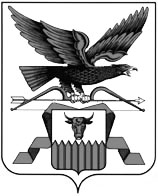 